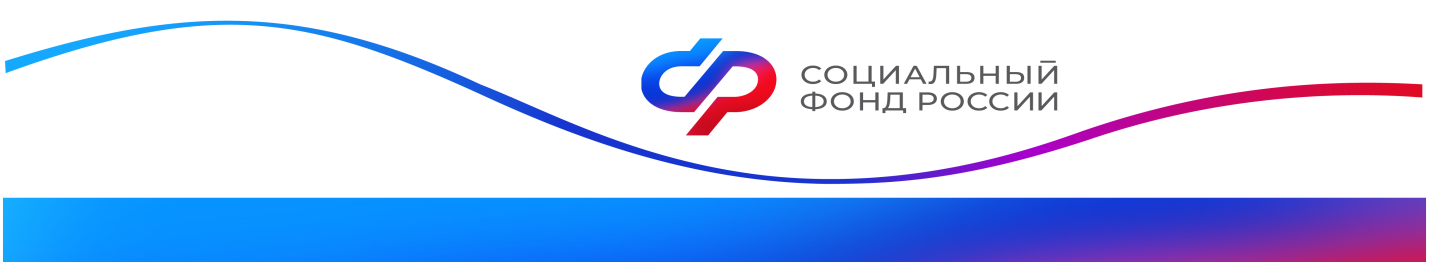 С начала года более  400  калужских семей направили материнский капитал на образование детейВ первом квартале этого года ОСФР по Калужской области принял 429 заявлений на распоряжение средствами материнского капитала на оплату образования детей. Региональный Социальный фонд перечислил на эти услуги около  18,5 млн. рублей.Обучение детей - второе по популярности  направление использования средств материнского капитала. Если в 2021 году количество таких заявлений  составляло около 20% , в 2022 году - 37%, то в 2023 году это  уже почти половина (47,3%)   от общего числа обращений за распоряжением средствами.Распорядиться средствами материнского капитала на детский сад, обучение по дошкольным программам можно сразу после рождения ребёнка, на которого получен сертификат. По программам основного и дополнительного образования распоряжение возможно только после достижения трехлетнего возраста ребенка. И в том и в другом случае использовать средства можно на любого из детей в семье. На дату начала обучения ребенок должен быть не старше 25 лет.Напомним, что организация либо индивидуальный предприниматель, которым планируется перечислить средства, должны находиться на территории России и иметь лицензию на оказание образовательных услуг. Направить средства материнского капитала можно как на образование, так и содержание, присмотр и уход за ребенком. Также оплатить средствами материнского капитала можно проживание и коммунальные услуги в общежитии в период обучения.Подать заявление о распоряжении средствами материнского капитала можно в личном кабинете на портале Госуслуг или на сайте Социального фонда, а также лично в ближайшем МФЦ или  в клиентской службе регионального ОСФР. После одобрения Социальный фонд перечисляет средства в течение 5 рабочих дней.Пресс-служба ОСФР по Калужской области